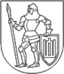 TRAKŲ RAJONO SAVIVALDYBĖS TARYBASPRENDIMASDĖL PRITARIMO TRAKŲ RAJONO IKIMOKYKLINIO IR PRADINIO UGDYMO ĮSTAIGŲ 2019 METŲ VEIKLOS ATASKAITOMS2020 m. balandžio 30 d. Nr. S1E-78TrakaiVadovaudamasi Lietuvos Respublikos vietos savivaldos įstatymo 16 straipsnio 2 dalies 19 punktu, Lietuvos Respublikos Viešojo sektoriaus atskaitomybės įstatymo 31 straipsniu, Trakų rajono savivaldybės tarybos veiklos reglamento, patvirtinto 2015 m. birželio 25 d. sprendimu Nr. S1-136 „Dėl Trakų rajono savivaldybės tarybos veiklos reglamento naujos redakcijos patvirtinimo“ (su visais vėlesniais keitimais) 235 punktu,  Trakų rajono savivaldybės taryba n u s p r e n d ž i a:Pritarti:1.  Trakų lopšelio-darželio „Ežerėlis“ 2019 metų veiklos ataskaitai (pridedama),2.   Trakų lopšelio-darželio „Obelėlė“ 2019 metų veiklos ataskaitai (pridedama),3.   Trakų r. Onuškio vaikų darželio 2019 metų veiklos ataskaitai (pridedama),4.     Lentvario lopšelio-darželio „Šilas“ 2019 metų veiklos ataskaitai (pridedama),5.     Trakų r. Rūdiškių vaikų lopšelio-darželio „Pasaka“ 2019 metų veiklos ataskaitai (pridedama),6.   Lentvario lopšelio-darželio „Svajonėlė“ 2019 metų veiklos ataskaitai (pridedama),7.   Trakų r. Senųjų Trakų vaikų lopšelio-darželio 2019 metų veiklos ataskaitai (pridedama),8.   Trakų r. Bražuolės lopšelio-darželio 2019 metų veiklos ataskaitai (pridedama),9.  Trakų r. Paluknio lopšelio-darželio 2019 metų veiklos ataskaitai (pridedama),10.   Aukštadvario mokyklos-darželio „Gandriukas“ 2019 metų veiklos ataskaitai (pridedama),11.  Trakų pradinės mokyklos 2019 metų veiklos ataskaitai (pridedama),12.  Trakų r. Lentvario pradinės mokyklos 2019 metų veiklos ataskaitai (pridedama),13.  Trakų r. Bijūnų mokyklos-daugiafunkcio centro 2019 metų veiklos ataskaitai (pridedama).Šis sprendimas gali būti skundžiamas Lietuvos Respublikos administracinių bylų teisenos įstatymo nustatyta tvarka.Savivaldybės merė                                                                                                Edita Rudelienė  ______________